Источник: сайт Комитета по тарифам Санкт-Петербурга

Распоряжение Комитета по тарифам Санкт-Петербурга от 14.12.2018 № 215-р "Об установлении размера платы за содержание жилого помещения на территории Санкт-Петербурга"

 Приложение 1 к распоряжению Комитета по тарифам Санкт-Петербурга от 14.12.2018 № 215-р Размер платы за содержание жилого помещения на территории Санкт-Петербурга с 01.01.2019 <*>Размер платы за содержание жилого помещения в многоквартирном доме формируется с учетом комплекса предоставляемых услуг (выполняемых работ), указанных в пунктах 1-11, состава общего имущества в многоквартирном доме, а также расходов на приобретение коммунальных ресурсов, указанных в пункте 12, исходя из нормативов потребления соответствующих видов коммунальных ресурсов в целях содержания общего имущества в многоквартирном доме и тарифов на коммунальные ресурсы, утвержденных Комитетом по тарифам Санкт-Петербурга. <**> Не взимается с граждан, проживающих в жилых помещениях многоквартирных домов, признанных аварийными, а также в жилых помещениях, признанных непригодными для проживания. <***>Для граждан, проживающих в жилых помещениях на первых этажах многоквартирных домов, а также для граждан, проживающих в жилых помещениях, имеющих выходы в подъезды, не оборудованные лифтом, устанавливается с 01.07.2020 при наличии в составе общего имущества в многоквартирном доме лифта. Приложение к таблице «Размер платы за содержание жилого помещения на территории Санкт-Петербурга с 01.01.2019» Размер платы за содержание и ремонт лифтов определяется по формуле: 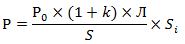 где: Р - размер платы за содержание и ремонт лифтов, руб. в месяц; Р0 - базовая стоимость технического обслуживания и ремонта одного лифта для девятиэтажных домов принимается равной 4447,26 руб. за один лифт в месяц; k - коэффициент увеличения (уменьшения) базовой стоимости технического обслуживания и ремонта лифта в зависимости от этажности, равный +/-0,031 на каждый этаж; Л - количество лифтов в многоквартирном доме; S - общая площадь жилых и нежилых помещений многоквартирного дома, оборудованного лифтами, без площади жилых помещений первых этажей, кв. м; Si - общая площадь жилого (нежилого) помещения, кв. м. N п/п Наименование услуги (работы) За 1 кв. м общей площади жилого помещения, руб. в месяц За 1 кв. м площади комнат в общежитиях, руб. в месяц Содержание жилого помещения <*>, в т.ч.: 1 Управление многоквартирным домом 3,054,612 Содержание общего имущества в многоквартирном доме (включает в себя услуги и работы по содержанию общего имущества в многоквартирном доме в соответствии с Правилами содержания общего имущества в многоквартирном доме, утвержденными постановлением Правительства Российской Федерации от 13.08.2006 N 491, за исключением услуг и работ по содержанию общего имущества в многоквартирном доме, предусмотренных пунктами 4 - 11 настоящего приложения) 12,66 19,12 3 Текущий ремонт общего имущества в многоквартирном доме (включает в себя услуги и работы по текущему ремонту общего имущества в многоквартирном доме в соответствии с Правилами содержания общего имущества в многоквартирном доме, утвержденными постановлением Правительства Российской Федерации от 13.08.2006 N 491, за исключением услуг и работ по текущему ремонту общего имущества в многоквартирном доме, предусмотренных пунктами 4, 6 - 11 настоящего приложения) <**> 6,31 9,53 4 Уборка и санитарно-гигиеническая очистка земельного участка, входящего в состав общего имущества, содержание и уход за элементами озеленения, находящимися на земельном участке, входящем в состав общего имущества, а также иными объектами, расположенными на земельном участке, предназначенными для обслуживания, эксплуатации и благоустройства этого многоквартирного дома 1,91 2,88 5 Очистка мусоропроводов (при наличии в составе общего имущества в многоквартирном доме) 1,62 2,45 6 Содержание и ремонт автоматически запирающихся устройств дверей подъездов многоквартирного дома (при наличии в составе общего имущества в многоквартирном доме) 0,34 0,51 7 Содержание и ремонт систем автоматизированной противопожарной защиты (при наличии в составе общего имущества в многоквартирном доме) 0,44 0,67 8 Содержание и текущий ремонт внутридомовых инженерных систем газоснабжения (при наличии в составе общего имущества в многоквартирном доме) 0,69 1,04 9 Эксплуатация коллективных (общедомовых) приборов учета используемых энергетических ресурсов (при наличии в составе общего имущества в многоквартирном доме), в т.ч.: 9.1 эксплуатация приборов учета электрической энергии 0,07 0,11 9.2 эксплуатация приборов учета тепловой энергии и горячей воды 0,54 0,82 9.3 эксплуатация приборов учета холодной воды 0,06 0,09 10 Содержание и текущий ремонт систем экстренного оповещения населения об угрозе возникновения или о возникновении чрезвычайных ситуаций (при наличии в составе общего имущества в многоквартирном доме) 0,06 0,09 11 Содержание и ремонт лифтов (при наличии в составе общего имущества в многоквартирном доме) <***> определяется в соответствии с приложением определяется в соответствии с приложением 12 Коммунальные ресурсы, потребляемые в целях содержания общего имущества в многоквартирном доме, в т.ч.: 12.1 холодная вода 0,20 0,30 12.2 горячая вода 0,42  0,63 12.3 электрическая энергия: 12.3.1 в многоквартирных домах, не оборудованных стационарными электрическими плитами:  12.3.1.1 оборудованных лифтами 0,70 1,06  12.3.1.2 не оборудованных лифтами 0,40 0,60 12.3.2 в многоквартирных домах, оборудованных стационарными электрическими плитами 0,53  0,80 